Nursery Home Learning project – Look at Me!Week 2Some activities are the same as last week any new activities are in redNursery Home Learning project – Look at Me!Week 2Some activities are the same as last week any new activities are in redHere are a few suggestions for activities that relate to our topic for the next few weeks. Pick activities which you feel your child will most engage with and don’t feel you have to do all of them, they are here as a guide. You might find other things that work really well so go for it.Remember play is the most effective way children learn at this stageHere are a few suggestions for activities that relate to our topic for the next few weeks. Pick activities which you feel your child will most engage with and don’t feel you have to do all of them, they are here as a guide. You might find other things that work really well so go for it.Remember play is the most effective way children learn at this stageDaily tasks Establishing a daily routine will help so here is a rough guideRead the morning message from Miss WalterWatch an English or Phonics video from Miss Walter then have a go at the taskFree play or pick an activity from the list belowWatch a story videoUpload something onto the homework page to show us what you have done Daily tasks Establishing a daily routine will help so here is a rough guideRead the morning message from Miss WalterWatch an English or Phonics video from Miss Walter then have a go at the taskFree play or pick an activity from the list belowWatch a story videoUpload something onto the homework page to show us what you have done Maths ActivitiesEnglish Activities Number formationWatch the maths videos from last week to continue practising number formation. Click here for the rhymes we will use to help. Number formation  Don’t worry about pencil grip at this stage as it is a work in progress!CountingRecite numbers as you walk along, go up the stairs, take plates out of the cupboard. Use lots of different voices- loud, quiet, high, low, like a mouse etc.Counting objects and matching to the correct numberWrite numbers 1-5 on separate pieces of paper (or 1-10 if you want a challenge) and ask children to find the correct number of objects to go with each numberTens frames are a visual way of showing numbers less than or equal to 10. Either print off the tens frame here or buy a box of 10 eggs and encourage children to put one object into each section.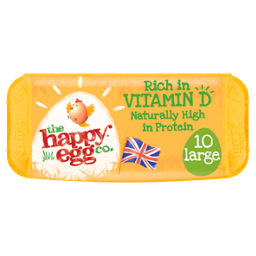  Watch the video on the Home learning page for more informationOrdering numbers 1-5 (or 1-10 if you want a challenge)1) Use the numbers from the activity above and help your child to put them in the right order. Some children will be able to do 1-5 independently but need help to go up to 10. Repeat this activity several times mixing up the order of the numbers. 2) Put the numbers in the correct order then ask your child to cover their eyes whilst you take a number away. Encourage them to start counting from 1 to find the missing number (sometimes they may see it instantly so ask them to check they are right by counting from the beginning)NumberblocksWatch a programme on CBeebies,  Use this guide here to give you ideas on what to do with your children whilst watching an episode. SingingSing number songs to practice counting, reciting numbers in order, one more, one less. Click on the link below to get started https://www.bbc.co.uk/teach/school-radio/nursery-rhymes-ten-in-the-bed/z7bnmfr These activities are ones we would do in Nursery and worth repeating as many times as you can.PhonicsPhase 1 is the first phase that will be taught to children at nursery; this phase focuses on developing children’s speaking, listening and awareness of sound. Developing these skills creates foundations for when children begin to learn their letters and sounds in later phases. During this phase, your child will begin to distinguish between different sounds within their environment and may begin to show an awareness of rhyme and alliteration.Here are some Phase 1 games  to tryWatch the phonics games videos on the website this weekAlphablocksWatch a clip on CBeebiesUse this guide here to give you ideas on what to do with your children whilst watching an episode.   Letter Formation- Can you trace/write the letters in your name? Do you know the sound that each letter makes?  Don’t worry about pencil grip at this stage it is a work in progress!This week’s videos from Miss Walter are all about writingRead and Rhyme! Read a book with rhyming words in it. Chose any that you already have at home or you could try this link for Frog on a Log Favourite books can be repeated. Hearing the patterns of language in a story will support your child’s language development.  Particularly look out for any rhyming words! Maybe you could start a word chain and see how many rhyming words you can think of (they don’t have to be real words!)Read with your children daily. Let them be in charge of which books they would like to read. For online books visit Oxford Owl for free eBooks that link to your child’s reading stage if they are ready for this. These books also have audio and so your child can listen to the story being read whilst following along with the words. You can create a free account by clicking on the link below. You can also complete the linked play activities for each book afterwards.  https://www.oxfordowl.co.uk/please-log-in?open_loginbox=true Draw a picture of what you did today. Write down what your child tells you about their picture. Read the words back to them pointing to each word as you read. This will reinforce the idea that in English we read from left to rightLook at baby photosLook at photos of your child as a baby what did they like/not like? What was their favourite toy?People in your familyTalk about the people in your family and draw a picture of them with labels. This could be the people who live in your house or extended family members.Physical developmentPlay outside in the garden/go to the park or forestPick a cosmic kids yoga story to tryCutting skills – cut out pictures from magazines or catalogues of babies or baby toysMake playdough, click here for a recipeArtHave a go at drawing a self-portrait (some children might find this a bit tricky and body parts may not be joined up but this is ok!)Looking in a mirror helps or watching this songPrint out a picture of a boy or girl and decorate with any collage materials you have available. Can your child tell you a story about the person they have made?Make a Happiness box.Find a small box such as a shoebox decorate it then fill it with things that make you happy.Mrs Hillman will be posting a video later about how to make one and all of the Nursery adults will be making one to show you this week.SciencePlay Simon says naming body parts or asking children to copy actionsMake this easy bubble mixture and practise using your breath to make big bubblesHow many people in your family have brown eyes, green eyes, red hair, black hair? Encourage your child to investigate and make a simple tally chart WebsiteThere will be a daily homework prompt on the website so you can upload pictures or videos of anything you do as well as daily videos and activitiesLook in Archive/Articles 2019/20 for some great activities from Mrs Giacuzzo and Mrs Lewis from last termAdditional resourcesThere are some great websites to look at in the Home Learning section of the Nursery webpageKeep Early Years Unique  online activities or suggestions of things to do that don't require the use of tech https://www.keyu.co.uk/new-learning-at-home-together/ National Geographic Kids 
https://www.natgeokids.com/uk/ 
Activities and quizzes for younger kids. Nature Detectives 
https://naturedetectives.woodlandtrust.org.uk/naturedetectives/ 
A lot of these can be done in a garden, or if you can get to a remote forest location! Additional resourcesThere are some great websites to look at in the Home Learning section of the Nursery webpageKeep Early Years Unique  online activities or suggestions of things to do that don't require the use of tech https://www.keyu.co.uk/new-learning-at-home-together/ National Geographic Kids 
https://www.natgeokids.com/uk/ 
Activities and quizzes for younger kids. Nature Detectives 
https://naturedetectives.woodlandtrust.org.uk/naturedetectives/ 
A lot of these can be done in a garden, or if you can get to a remote forest location! 